Sculpture 1		 Mid TermStudent Name: ______________________________________________________________Points possible 25/ earned: _____________________Multiple Choice: Circle the correct answer for each question. (1pt each)Using the following image of Alexander Calder’s mobile; describe the dominant elements and principles used and how the sculpture successfully engages the viewer. (5pts) ---------------------------------------------------------------------------------------------------------------------------------------------------------------------------------------------------------------------------------------------------------------------------------------------------------------------------------------------------------------------------------------------------------------------------------------------------------------------------------------------------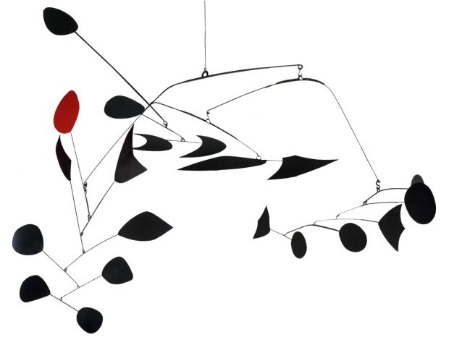 Sculpture is a _________ art form.LargeWeirdThree dimensionalTwo dimensionalThe range from light to dark. In sculpture this is important and helps define the form. ShadingGradientValueTextureA type of sculpture where the artist starts with a solid mass and carves away pieces to create the form.Soft sculptureRelief sculptureSubtractive sculptureAbstract sculpture__________ is a quality of light; the _________ spectrum is created when white light passes through a prism.bluedarknesscolorspaceA type of sculpture that is often site specific and designed to shape the perception of space. reliefsculpture in the roundinstillationsubtractiveA two dimensional figure. FormShapeCirclesquareThe type of material that an artist works with is called: claypaintmediummetals______ in sculpture is real; it can be touched and felt. scaleproportiontexturecontrast______ is the marriage of materials and tools with the ability of the sculptor.techniquecontentformelements_______ is the appearance that all of the components of an artwork are working in harmony.compositionharmonyunityrepetition_______ is the area around and within the sculpture as well as the area that the sculpture occupies.formspacemassvolume______ is a mark made by a moving point. It directs a visual path from one point to another. spacelinewireformA type of artist that works primarily with three dimensional forms. SculptorPainterIllustratorGraphic designerAn object or image that represents an idea or should be visually read. pictureimagesymbolform_________ is the repetition of texture, forms, colors, or other design elements.patterntexturerhythmdesign______ refers to how well the elements of design are placed together. Whether all parts of the work have equal “visual weight.”symmetricalasymmetricalspacebalance________ is the sense of motion created by angles or planes to further the sculptural idea. spacemovementtexturecolor______ is a great difference between two things. black and whitesizescalecontrastArtists often manipulate materials or the design elements to create a focal point in their artwork. This is called___FocusCentral ideaEmphasisColor_______ adds visual interest to a work and keeps the viewer curious or involved.contentpatterncontrastvariety